  Filosofía III MedioActividad 6Nombre:Curso: III medioFecha: _______________/Objetivo: Identificar los conceptos de individuo y personaUnidad 2: La realidad, el cambio y el sentido de la vida.Fecha de entrega: 16 de agostoInstrucciones: Lea los textos seleccionados y responda las preguntas. 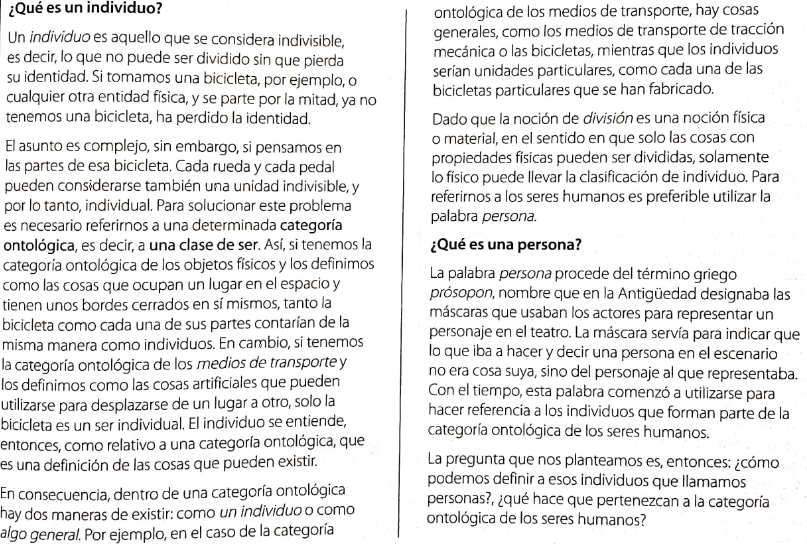 Preguntas1.- ¿Qué es el individuo según el texto? Explique2.- ¿Qué infiere usted por ontología y qué relación tiene con el individuo? Infiera. Puede utilizar internet como recurso.3.- ¿Qué es una persona? Explique según el texto. Desarrollo